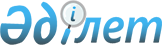 О выделении из госрезерва дизельного топлива на проведение весенне-полевых работ в Кустанайской областиРаспоряжение Премьер-Министра Республики Казахстан от 21 апреля 1997 г. N 107-р



          1. Принять предложение акима Кустанайской области и
акционерного общества "Костанай мунай онiмдерi" о выделении из
государственного резерва на проведение весенне-полевых работ в
области 15 тыс. тонн дизельного топлива.




          2. Комитету по государственным материальным резервам
Министерства финансов Республики Казахстан отпустить на
вышеуказанные цели в апреле 1997 года из государственного резерва, в
порядке освежения, внешнеторговой фирме "Контакт-2" 15 тыс. тонн
дизельного топлива после оплаты в доход республиканского бюджета
стоимости полученных нефтепродуктов по ценам, сложившимся на момент
реализации.








          Премьер-Министр








					© 2012. РГП на ПХВ «Институт законодательства и правовой информации Республики Казахстан» Министерства юстиции Республики Казахстан
				